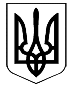 Сумська міська радаВиконавчий комітетРІШЕННЯРозглянувши звернення уповноважених будинкового комітету вул. Харківська, 54/1 Панченко Н.В. та Соколенко С.С. щодо здійснення дорожньої розмітки та встановлення необхідних дорожніх знаків по вул. Сергія Табали, враховуючи схему організації дорожнього руху на перехресті вул. Олега Балацького та вул. Сергія Табали у м. Суми, погоджену з Управлінням патрульної поліції в Сумській області Департаменту патрульної поліції, керуючись  частиною 1 статті 52 Закону України «Про місцеве самоврядування в Україні», виконавчий комітет Сумської міської радиВИРІШИВ:1. Управлінню капітального будівництва та дорожнього господарства Сумської міської ради спільно з відповідними структурами здійснити заходи по організації дорожнього руху на перехресті вул. Олега Балацького та вул. Сергія Табали у м. Суми відповідно до погодженої  з Управлінням патрульної поліції в Сумській області Департаменту патрульної поліції схеми.2. Організацію виконання даного рішення  покласти на заступника  міського  голови  згідно з розподілом обов’язків.Міський голова                                                                                  О.М. ЛисенкоШилов В.В.   22-55-86Розіслати:  Шилову В.В.від 10.07.2018 року № 397Про організацію дорожнього руху на перехресті вул. Олега Балацького та вул. Сергія Табали у м. Суми